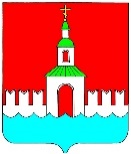  АДМИНИСТРАЦИЯ ЮРЬЕВЕЦКОГОМУНИЦИПАЛЬНОГО РАЙОНАИВАНОВСКОЙ ОБЛАСТИПОСТАНОВЛЕНИЕ	  от  26.10. 2017 года   №  410       	      г. Юрьевец                                                                О наделении Управления городского хозяйства и ЖКХ администрации Юрьевецкого муниципального района Ивановской области полномочиями УчредителямиРуководствуясь статьей 41 Федерального закона от 06.10.2003 № 131-ФЗ «Об общих принципах организации местного самоуправления в Российской Федерации», Уставом Юрьевецкого муниципального района Ивановской области, Уставом Юрьевецкого городского посления, п. 3.2. Положения об Управлении городского хозяйства и ЖКХ администрации Юрьевецкого муниципального района Ивановской области, утвержденного Постановлением администрации Юрьевецкого муниципального района Ивановской области от 29.01.2016 № 19 «Об утверждении Положения об управлении городского хозяйства и ЖКХ администрации Юрьевецкого муниципального района  Ивановской области» (в ред. Постановления от 10.10.2017 № 381) Администрация Юрьевецкого муниципального района Ивановской области ПОСТАНОВЛЯЕТ:От имени администрации Юрьевецкого муниципального района Ивановской области наделить Управление городского хозяйства и ЖКХ администрации Юрьевецкого муниципального района Ивановской области функциями и полномочиями Учредителями в отношении действующего муниципального учреждения:- Муниципальное бюджетное учреждение культуры "Юрьевецкое городское социально-культурное объединение".2.  Директору Муниципального бюджетного учреждения культуры "Юрьевецкое городское социально-культурное объединение" Журиловой Т.Н. внести соответствующие изменения в Устав в срок до 01.11.2017 года.3.  Настоящее постановление обнародовать путем размещения на информационных стендах Юрьевецкого муниципального района, расположенных по следующим адресам: - г. Юрьевец, ул. Советская, д.37;    - г. Юрьевец, ул. Советская, д.97; - Юрьевецкий район, с. Ёлнать, ул. Сиротина, д.6; - Юрьевецкий район, с. Соболево, ул. Молодежная, д.4; - Юрьевецкий район, д. Михайлово, ул. Советская, д. 14 аи разместить на официальном сайте администрации Юрьевецкого муниципального района Ивановской области в информационно-телекоммуникационной сети «Интернет».4.   Контроль за исполнением постановления возложить на Первого заместителя главы администрации Юрьевецкого муниципального района Круглова Д.А.Глава Юрьевецкогомуниципального района						  Ю.И. Тимошенко